﻿Мы с вами родились в России,В стране, где жара и мороз,Где небо то хмуро, то сине,В стране тонкоствольных березБез березы не мыслю России, –Так светла по-славянски она,Что, быть может, в столетья иныеОт березы – вся Русь рождена.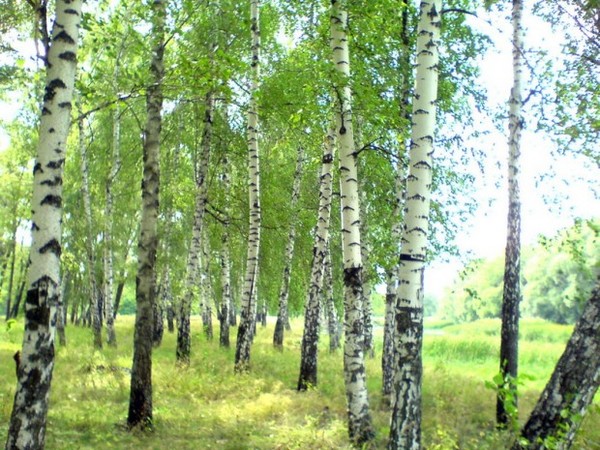 – У каждого государства есть свои символы герб, флаг, гимн. А ещё каждое государство символом выбирает дерево. Так, символом Греции с древних веков является олива, в Японии – священное дерево – сакура. Символ Канады – клен. А у нас в России – береза. Почему именно береза? Мы с ребятами задумались над этим вопросом, некоторые дети давали правильные ответы на этот вопрос:самое распространенное дерево в России это береза, она первая белоствольная красавица наших лесов,помощница крестьян, оберег от злых духов, дивный лекарь,она вызывает в нас чувства, созвучные щедрой и отзывчивой русской душе   ведь чувство  связывается с местом, где мы родились и живём. Наша задача – углубить это чувство, помочь растущему человеку открывать Родину в том, что ему близко и дорого – в ближайшем окружении. Расширить круг представлений о родном крае, дать о нем некоторые доступные для ребенка исторические сведения, показав всё, что свято чтут люди, - значит раздвинуть горизонты познаваемого, заронив в детское сердце искорку любви к Родине.       Данный проект рассчитан для детей начальной школы. Он способствует формированию нравственно-патриотических чувств, взаимоотношений со сверстниками и взрослыми, бережному отношению к природе, традициям, культуре и быту родного края.Направленность развития детей, в рамках которого проводится работа по проекту: комплексная( разные виды детской деятельности: познавательная- изобразительная, творческая, игровая, музыкальная)Участники проекта: дети, педагог детского творческого объединения «Юные знатоки природы»,родители.Тип проекта: творчески – исследовательскийПродолжительность: краткосрочныйЦель: Воспитывать любовь к родному краюЗадачи: воспитывать у детей любовь к родине, к родному краю ,его истории;приобщать к культуре и традициям русского народа; воспитывать лучшие качества, присущие ему: трудолюбие, доброту, сочувствие;Толерантности, чувства уважения и симпатии к другим людям, народам и их традициям;Культивировать эмоциональное, поэтическое отношение к природе. Свойственное нашим предкам.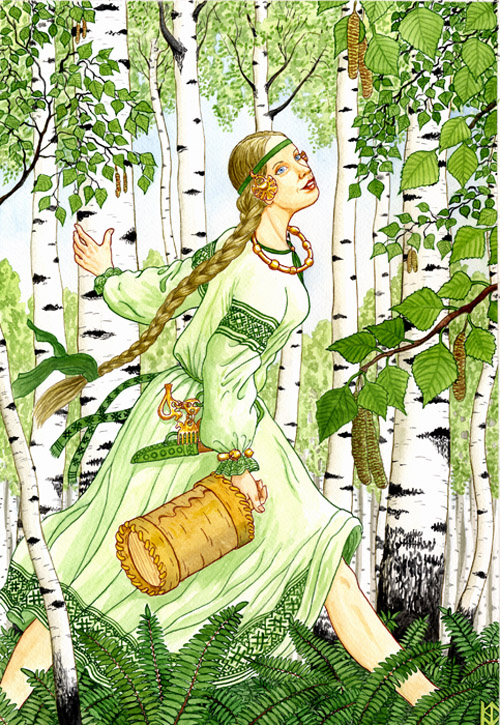 Этапы работы:I этап подготовительныйОпределение объекта изучения;Сбор информации;Диагностика.II этап основнойВхождение в игровую ситуацию. Творческая деятельность;Наблюдение за березой;Изучение роста и ухода за деревом. Объединение детей в группы.III этап заключительныйПрезентация «Береза- символ России»Выставка поделок Развлечение «Троицин день»План работы над проектом:Экскурсия в лес, на территорию центра детского творчества, расширить знания о деревьях( березе);Изучить литературы по данной теме;Творческое рассказывание: "Где растет берёза".Прослушивание и заучивание стихотворения "Где растет берёза". Рассматривание картины. Беседа: "Что я знаю о берёзе". Разучивание пословиц, поговорок. Разгадывание кроссвордов.Детская продуктивная деятельность. Прогулки в зимний парк. "Как зимуют деревья".Развлечение «Троицин день»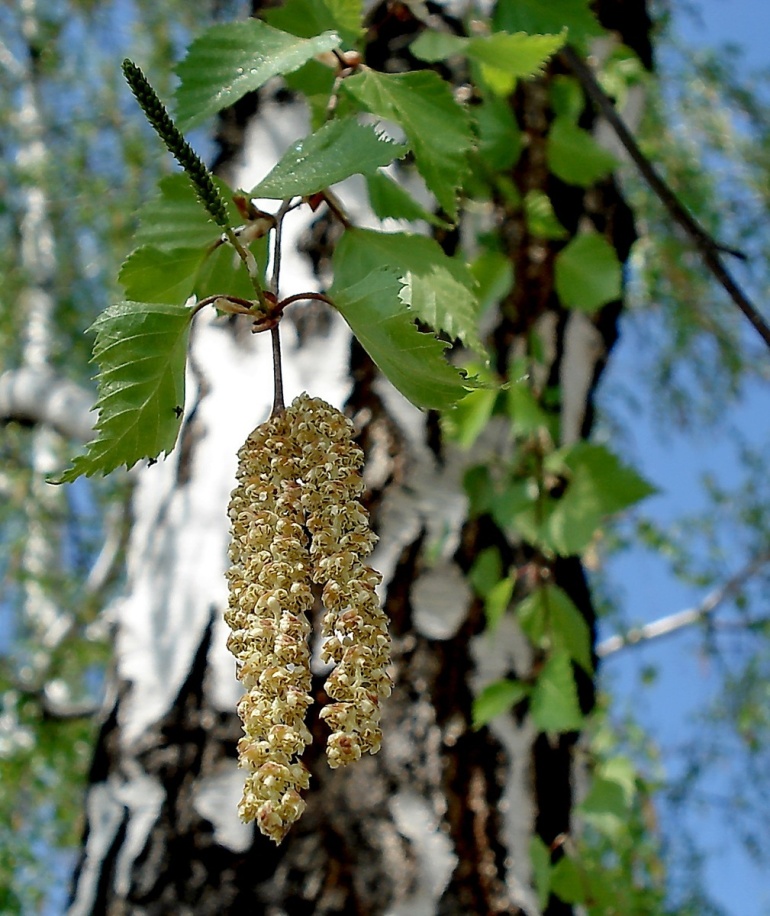 Взаимосвязь с другими разделами:I Раздел.Познавательная деятельностьТематическое занятие: "Берёза - символ России".Комплексное занятие: "Берёзовая береста и её использование".Интегрированное занятие "Родное дерево обогреет и вылечит".Экскурсия в лесДидактические игрыВикториныКруглые столыБеседы.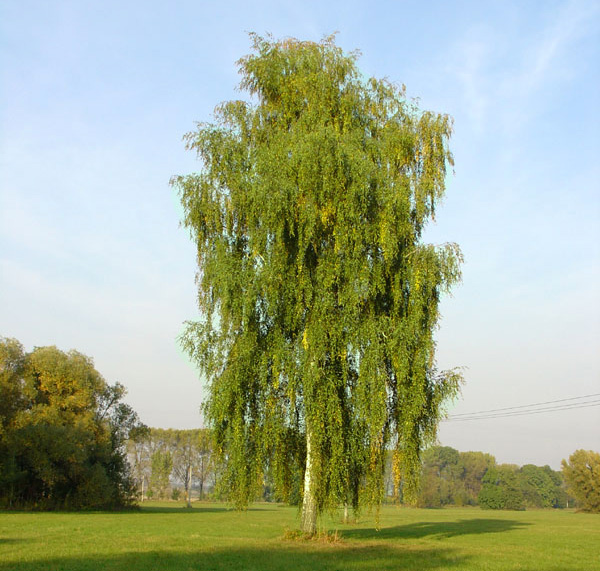 II Раздел:Изобразительная деятельностьЗанятие - рисование.Тема: "Кудрявая берёза", "Золотая берёза".Тема: "Объемное деревце", "Фенечки из бересты", "Макет - берёзовая роща".Тема: " Берёза с подберёзовиками", "Зимняя берёза".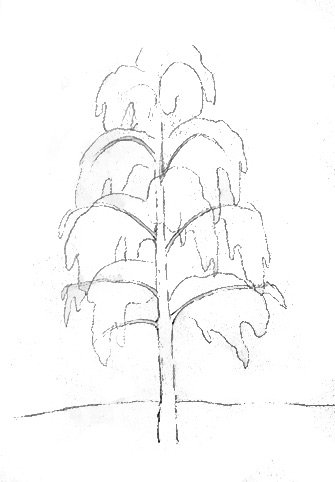 III Раздел                                                          Экология3анятие. Тема: "Ареал произрастания", "Берёза в симбиозе с животным и растительным миром", "Дальневосточная желтая берёза".Ведение дневника наблюдения за берёзой.Изготовление гербария.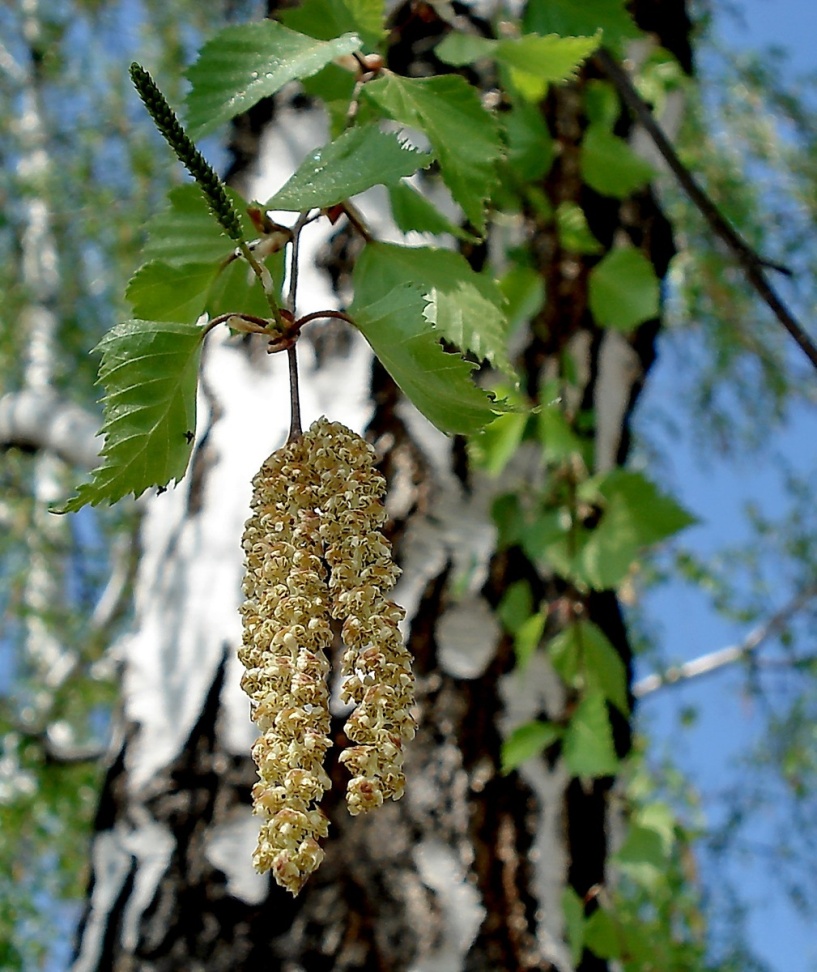 IV РазделХудожественная литератураЧтение рассказа.Заучивание стихотворения: "Белая береза под моим окном:"Загадывание загадок. Чтение пословиц, поговорок ,примет.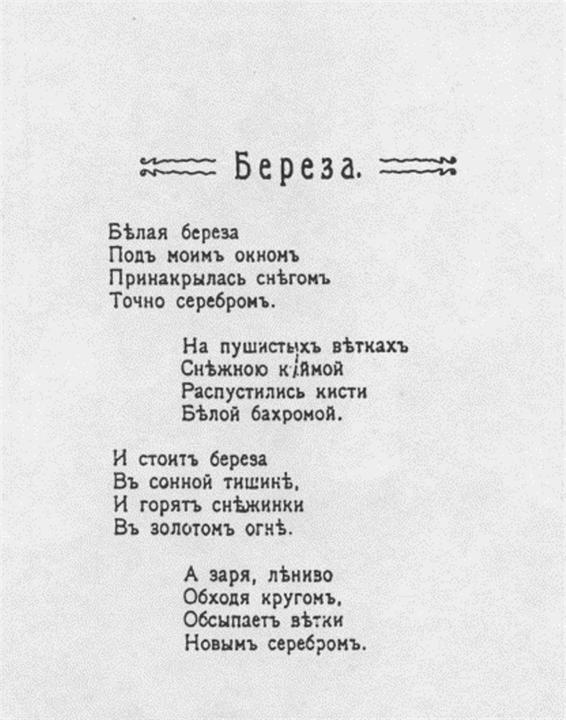 V РазделМузыкаСлушание грамзаписи.Заучивание песен.Хоровод: "Во поле береза стояла:"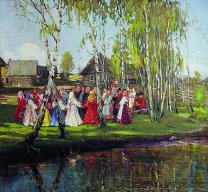 VI РазделРабота с родителямиРодительское собрание. Доклад "Приобщение к русской культуре".Консультация "Расскажи детям об исконно русской культуре".Прогулка в лес.Совместное развлечение "Троицин день".Папка передвижка "Читайте вместе с детьми о березе (загадки,стихи:)"."Зеленая аптека".Мастер класс "Берестушка"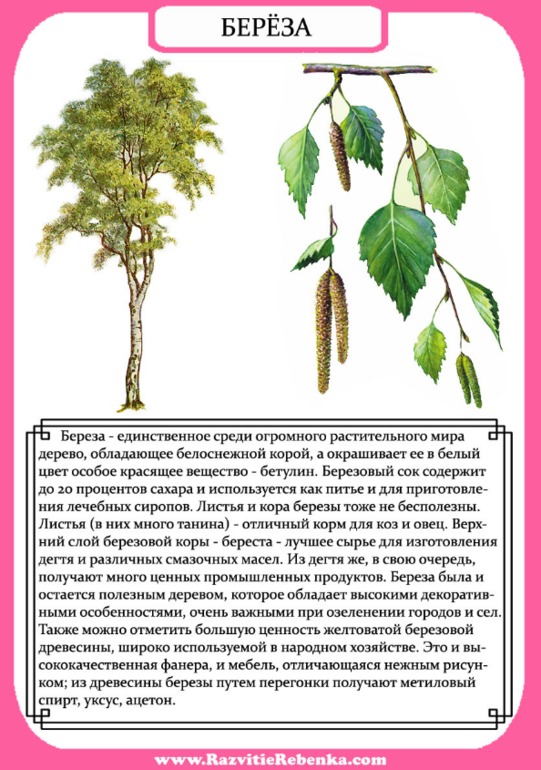 АктуальностьБереза – это символ России. Ни одно из деревьев не вмещает столько национальных понятий, не рождает столько образов и сравнений. Нет дерева в России, которому так повезло бы в фольклоре, литературе, живописи, музыке. Береза приносит людям радость и свет, и является лечебным средством.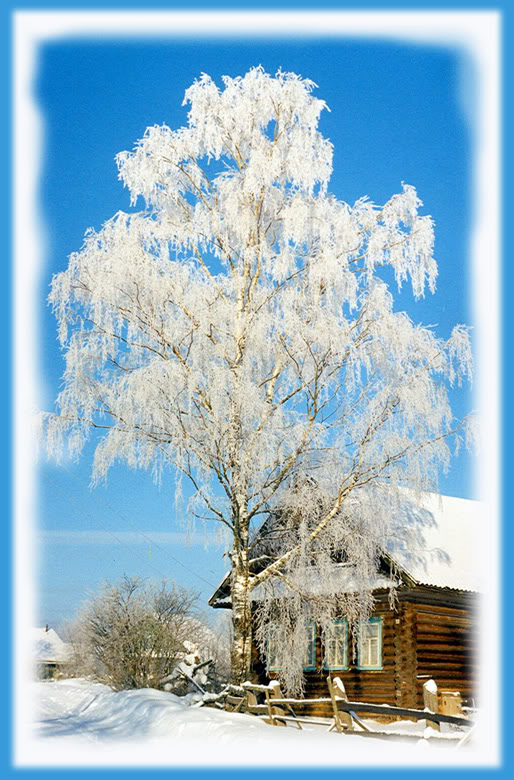 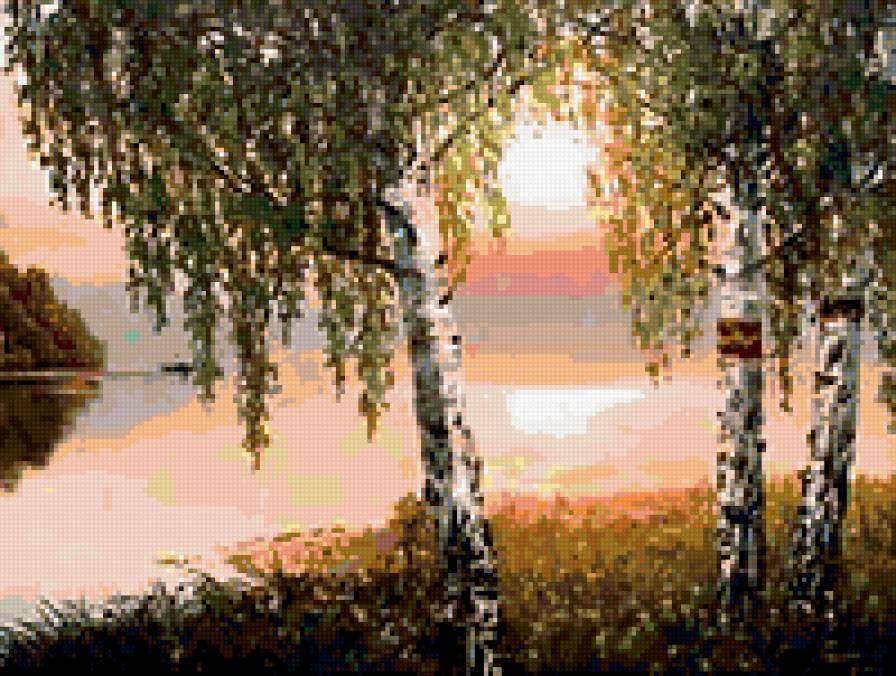 Конспект развлечения «Троицин день»Троицын деньВедущая:Здравствуйте, ребята, здравствуйте, гости!
Всех сегодня на праздник просим!
Нынче лето пришло, радость нам принесло!Отгадайте загадку:Не заботясь о погоде, в сарафане белом ходит.
А в один из теплых дней май серёжки дарит ей!
Что это за дерево? (ответы детей)Правильно, на Троицу березка именинница.Педагог: А что такое Троица?Ведущая: Этот праздник ещё называют зелёные Святки, Русальная неделя или праздник русской березки. Этот праздник означает прощание с весной, встречу с летом, праздник, прославляющий красоту зеленеющей природы.Педагог:Мы всех на праздник приглашаем, к нему готова детвора.
Друзей улыбками встречаем и пожелаем всем добра.Ребенок читает стихотворение.Входит ЯгаЯга: Ох-ох-ох! Когда же я свои косточки отогрею, душою подобрею, собой помолодею? Никогда, знать, тому не бывать!Ведущая:Кто здесь печально так поёт?
Зачем тоску наводишь?
Я знаю, лето к нам придёт, покличем его, хочешь?Яга: Мы будем лето ждать вдвоём, давайте Солнце позовём!(ритмодекламационно исполняется закличкаСолнышко-колоколнышко, приходи поскорей, обогрей всех людей).Входит Солнышко.Солнце: (говорит в свою ладошку, в которой спрятаны блёстки)Ты слышал? Все истосковались!
Как лета на земле заждались!
Лети скорее, всем свети, желаю счастья на пути!(дует на блестки в сторону березки и кружится)А ну-ка, детки, поиграйте со мной, разомнитесь,
И на Троицын день подружитесь.(проводит музыкально-игровую гимнастику “Солнышко и дети” // “Музыкальный руководитель” 2/2009, стр. 24)Ребенок читает тематическое стихотворение по выбору воспитателя.Звучит фонограмма соловьиного пения.Березка: (выходя из-за кулис)Меня солнце оживило, силы дал мне соловей
И теперь я зеленею для услады всех людей.
Как я рада вместе с вами петь и танцевать.
Пляской, играми, стихами праздник отмечать.Яга: Ожила березонька! А правда, что ты можешь всем силу и молодость дарить?Березка: Так люди говорят. Меня украшают, лето призывают, а тебе, Яга, сила нужна?Яга: Да!Березка: Мне силы солнышко дает. И тебе даст.Яга: Чем я ему отплачу?Солнце: пляской веселой, песней задорной.(исполнятся “Частушки на Троицу” // “Музыкальный руководитель” 2/2009, стр. 45)Яга: Пора березку завивать, ленточками украшать, да желания загадывать.(исполняется “Мы завьем березку” // “Музыкальный руководитель” 2/2009, стр. 43 и под музыку завязывают на веточках несколько лент)Ведущая:Как завили мы венки, как завили зелены.
Идёмте кумиться, надолго дружиться.Звучит фонограмма любой подвижной РНП, первыми кумятся Солнце с Березкой, затем ещё несколько пар, приговаривая:Давай, кума, кумиться, чтоб нам с тобой год не браниться.Яга: Смотрите, кумушки, не поссорьтесь, коли поссоритесь, придется подарки отдавать.Ведущая: Пора главную куму выбирать! Кто платок выше всех подбросит, та весь день главной кумой будет. Приглашаю девочек поучаствовать.Солнце: Я смотреть буду, кто выше бросит.Яга: И я хочу платочек бросать. У меня теперь сил много!В честь главной кумы поют “Во поле береза стояла”.Ведущая: А теперь пришло время ритуального угощения. Ну-ка, Солнышко да Яга, возьмите угощения, да в честь Березки раздайте деткам гостинцы.(раздают яйца или кусочки булочек, блинов)Березка: А теперь пора кумушкам со двора.Герои: До свиданья, детвора, нам идти пришла пора.